О внесении изменений в Указ Губернатора Смоленской области 
от 18.03.2020 № 24П о с т а н о в л я ю:1. Внести в пункт 3 Указа Губернатора Смоленской области от 18.03.2020       № 24 «О введении режима повышенной готовности» (в редакции указов Губернатора Смоленской области от 27.03.2020 № 29, от 28.03.2020 № 30, 
от 31.03.2020 № 31,  от 03.04.2020 № 35, от 07.04.2020 № 36, от 10.04.2020 № 42,  
от 12.04.2020 № 44, от 15.04.2020 № 45, от 17.04.2020 № 46) следующие изменения:1) дополнить подпунктами 3.71 и  3.72 следующего содержания:«3.71. По 30.04.2020 включительно допуск граждан в здания и помещения многофункциональных центров предоставления государственных и муниципальных услуг на территории Смоленской области.Смоленскому областному государственному бюджетному учреждению «Многофункциональный центр по предоставлению государственных и муниципальных услуг населению» (С.В. Николаев) организовать в указанный период работу центра телефонного обслуживания для обеспечения консультирования граждан по вопросам предоставления государственных, муниципальных и иных услуг, предоставляемых в смоленском областном государственном бюджетном учреждении «Многофункциональный центр по предоставлению государственных и муниципальных услуг населению». 3.72. По 30.04.2020 включительно допуск граждан в здания и помещения  областных государственных казенных учреждений службы занятости населения (далее – центры занятости населения). Департаменту государственной службы занятости населения Смоленской области (Р.А. Романенков) организовать в указанный период дистанционный режим работы центров занятости населения.»;2) в абзаце первом подпункта 3.8 слова «(в  том числе многофункциональных центров предоставления государственных и муниципальных услуг)» заменить словами «(за исключением многофункциональных центров предоставления государственных и муниципальных услуг, центров занятости населения)». 2. Департаменту Смоленской области по внутренней политике 
(Р.В. Смашнев) обеспечить опубликование настоящего Указа в средствах массовой информации.3. Настоящий Указ вступает в силу со дня его официального опубликования.    А.В. Островский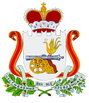 